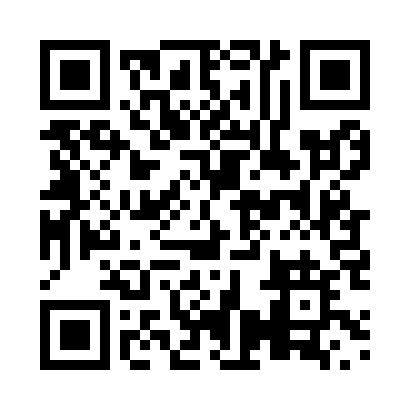 Prayer times for Borradaile, Alberta, CanadaMon 1 Jul 2024 - Wed 31 Jul 2024High Latitude Method: Angle Based RulePrayer Calculation Method: Islamic Society of North AmericaAsar Calculation Method: HanafiPrayer times provided by https://www.salahtimes.comDateDayFajrSunriseDhuhrAsrMaghribIsha1Mon3:135:001:277:079:5411:402Tue3:145:011:277:079:5311:403Wed3:145:021:277:079:5311:404Thu3:155:021:277:079:5211:405Fri3:155:031:287:069:5111:396Sat3:165:041:287:069:5111:397Sun3:165:051:287:069:5011:398Mon3:175:061:287:069:4911:399Tue3:185:071:287:059:4811:3810Wed3:185:091:287:059:4811:3811Thu3:195:101:287:049:4711:3712Fri3:205:111:297:049:4611:3713Sat3:205:121:297:039:4511:3714Sun3:215:131:297:039:4411:3615Mon3:225:151:297:029:4211:3516Tue3:225:161:297:029:4111:3517Wed3:235:171:297:019:4011:3418Thu3:245:191:297:019:3911:3419Fri3:255:201:297:009:3711:3320Sat3:255:221:296:599:3611:3321Sun3:265:231:296:589:3511:3222Mon3:275:251:296:589:3311:3123Tue3:285:261:296:579:3211:3024Wed3:285:281:296:569:3011:3025Thu3:295:291:296:559:2911:2926Fri3:305:311:296:549:2711:2827Sat3:315:321:296:539:2611:2728Sun3:315:341:296:529:2411:2629Mon3:325:351:296:519:2211:2630Tue3:335:371:296:509:2111:2531Wed3:345:391:296:499:1911:24